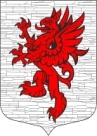 СОВЕТ ДЕПУТАТОВ       МУНИЦИПАЛЬНОГО ОБРАЗОВАНИЯЛОПУХИНСКОЕ СЕЛЬСКОЕ ПОСЕЛЕНИЕЛОМОНОСОВСКОГО МУНИЦИПАЛЬНОГО РАЙОНАЛЕНИНГРАДСКОЙ ОБЛАСТИчетвёртый созывРЕШЕНИЕот 23 ноября 2023 г.                                                                                          № 30О передаче полномочий МО Лопухинское сельское поселение Ломоносовского муниципального района Ленинградской области по осуществлению внешнего финансового муниципального контроляВ соответствии с пунктом 4 статьи 15 Федерального закона от 06 октября 2003 года № 131-ФЗ «Об общих принципах организации местного самоуправления в Российской Федерации» и на основании пункта 2 статьи 264.4 Бюджетного кодекса Российской Федерации, Устава муниципального образования Лопухинское  сельское поселение Ломоносовского  муниципального района  Ленинградской области совет депутатов муниципального образования Лопухинское  сельское поселение Ломоносовского  муниципального района  Ленинградской области решил:Передать полномочия по осуществлению внешнего финансового муниципального контроля контрольно счётному органу Ломоносовского муниципального района Ленинградской области. Для осуществления указанных в п. 1 настоящего решения полномочий направить в бюджет Ломоносовского муниципального района финансовые средства в форме иных межбюджетных трансфертов из бюджета муниципального образования Лопухинское сельское поселение в размере: 16 300 (шестнадцать  тысяч триста) рублей 00 копеек.Указанные в настоящем решении полномочия осуществлять на основании соглашения, заключаемого между советами депутатов муниципального образования Лопухинское сельское поселение и Ломоносовского муниципального района сроком на 12 месяцев с 01 января 2024 года по 31 декабря 2024 года. Настоящее Решение разместить (обнародовать) на официальном сайте МО Лопухинское сельское поселение в информационно-телекоммуникационной сети Интернет по адресу «лопухинское-адм.рф».5. Настоящее решение вступает в силу с момента его опубликования (обнародования).Глава муниципального образованияЛопухинское сельское поселение                                                       Шефер В.В.